
ΕΛΛΗΝΙΚΗ ΔΗΜΟΚΡΑΤΙΑ
ΝΟΜΟΣ ΗΡΑΚΛΕΙΟΥ 
ΔΗΜΟΣ ΗΡΑΚΛΕΙΟΥ 
ΕΠΙΤΡΟΠΗ ΠΟΙΟΤΗΤΑΣ ΖΩΗΣ 
ΣΥΝΕΔΡΙΑΣΗ: 9 η
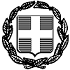 έκδ.1.αναθ.4 ημ/νια έγκρ. 30/9/2014 ΔΥΠ-ΥΠΟ 017 




Ηράκλειο : 05/06/2020 

Αριθμ.πρωτ.: 42597 Προς 

Τα Τακτικά Μέλη κ.κ.: 
Ι.Αναστασάκη, Μ.Καναβάκη, 
Σ.Καλογεράκη-Αρχοντάκη, Θ.Λεμονή, 
Μ.Παττακό, Ν.Γιαλιτάκη, 
Ι.Ψαρρά, Μ.Χαιρέτη, 
Γ.Μανδαλάκη, Γ.Νιωτάκη.
Τα αναπληρωματικά μέλη κ.κ.:
Ε.Παπαδάκη-Σκαλίδη, Ν.Αγγελάκη, 
Α.Πλεύρη, Γ.Μακαρόνα, 
Ν.Μεραμβελλιωτάκη, Ρ.Σενετάκη 
Α.Αθανασάκη, Σ.ΚώνσταΚοινοποίηση. : 
1. κ. Β. Λαμπρινό, Δήμαρχο Ηρακλείου 
2. Αντιδημάρχους Δήμου Ηρακλείου 
3. κ. Γ.Πασπάτη, Πρόεδρο Δ.Σ. 
4. κα. Ε.Στυλιανού,Γενική Γραμματέα Δ.Η. 
5. Προέδρους Δημοτικών Κοινοτήτων Δ.Η. 
6. Δημοτικές Παρατάξεις Σας καλούμε να προσέλθετε την προσεχή Παρασκευή 12 Ιουνίου 2020 και ώρα 12.00 σε συνεδρίαση δια ζώσης κεκλεισμένων των θυρών σύμφωνα με το άρθρο 10 της από 11-03-2020 Πράξης Νομοθετικού Περιεχομένου (ΦΕΚ Α΄55/11-3-2020), στο Δημοτικό Κατάστημα, Αγ. Τίτου 1, στην αίθουσα συνεδριάσεων της Επιτροπής Ποιότητας Ζωής (Αίθουσα Βενιζέλου), για τη συζήτηση των πιο κάτω θεμάτων, ήτοι:Σας καλούμε να προσέλθετε την προσεχή Παρασκευή 12 Ιουνίου 2020 και ώρα 12.00 σε συνεδρίαση δια ζώσης κεκλεισμένων των θυρών σύμφωνα με το άρθρο 10 της από 11-03-2020 Πράξης Νομοθετικού Περιεχομένου (ΦΕΚ Α΄55/11-3-2020), στο Δημοτικό Κατάστημα, Αγ. Τίτου 1, στην αίθουσα συνεδριάσεων της Επιτροπής Ποιότητας Ζωής (Αίθουσα Βενιζέλου), για τη συζήτηση των πιο κάτω θεμάτων, ήτοι:1.      Εισήγηση για τη δυνατότητα ή μη εκ νέου επιβολής δέσμευσης ακινήτου που βρίσκεται εντός εγκεκριμένου σχεδίου πόλης Ηρακλείου, στο οικοδομικό τετράγωνο που περικλείεται από τις οδούς Μονής Τοπλού, Καστροφυλάκων και Εμμ. Μουντράκη κατ’ εφαρμογή της 1004/2018 απόφασης του Διοικητικού Πρωτοδικείου Ηρακλείου. 
2.      Εισήγηση στην Επιτροπή Ποιότητας Ζωής για την έγκριση των κυκλοφοριακών ρυθμίσεων την υλοποίηση του έργου «ΔΙΑΜΟΡΦΩΣΕΙΣ ΚΑΤΑΣΚΕΥΕΣ – ΣΥΝΤΗΡΗΣΕΙΣ ΥΠΟΔΟΜΩΝ ΣΕ ΚΟΙΝΟΧΡΗΣΤΟΥΣ ΚΑΙ ΑΘΛΗΤΙΚΟΥΣ ΧΩΡΟΥΣ – 3Ο ΥΠΟΕΡΓΟ – 62 ΜΑΡΤΥΡΩΝ».
3.      Εισήγηση για την Οριστική Ανάκληση της Άδειας Ίδρυσης και Λειτουργίας Καταστήματος Υγειονομικού Ενδιαφέροντος ιδιοκτησίας της κας Μαρίνας Σφακιανάκη του Κωνσταντίνου
4.      Λήξη Δημόσιας Διαβούλευσης για την μετακίνηση της λαϊκής αγοράς που διεξάγεται κάθε Δευτέρα στην 3η Δημοτική Κοινότητα (περιοχή "Καμίνια")1.      Εισήγηση για τη δυνατότητα ή μη εκ νέου επιβολής δέσμευσης ακινήτου που βρίσκεται εντός εγκεκριμένου σχεδίου πόλης Ηρακλείου, στο οικοδομικό τετράγωνο που περικλείεται από τις οδούς Μονής Τοπλού, Καστροφυλάκων και Εμμ. Μουντράκη κατ’ εφαρμογή της 1004/2018 απόφασης του Διοικητικού Πρωτοδικείου Ηρακλείου. 
2.      Εισήγηση στην Επιτροπή Ποιότητας Ζωής για την έγκριση των κυκλοφοριακών ρυθμίσεων την υλοποίηση του έργου «ΔΙΑΜΟΡΦΩΣΕΙΣ ΚΑΤΑΣΚΕΥΕΣ – ΣΥΝΤΗΡΗΣΕΙΣ ΥΠΟΔΟΜΩΝ ΣΕ ΚΟΙΝΟΧΡΗΣΤΟΥΣ ΚΑΙ ΑΘΛΗΤΙΚΟΥΣ ΧΩΡΟΥΣ – 3Ο ΥΠΟΕΡΓΟ – 62 ΜΑΡΤΥΡΩΝ».
3.      Εισήγηση για την Οριστική Ανάκληση της Άδειας Ίδρυσης και Λειτουργίας Καταστήματος Υγειονομικού Ενδιαφέροντος ιδιοκτησίας της κας Μαρίνας Σφακιανάκη του Κωνσταντίνου
4.      Λήξη Δημόσιας Διαβούλευσης για την μετακίνηση της λαϊκής αγοράς που διεξάγεται κάθε Δευτέρα στην 3η Δημοτική Κοινότητα (περιοχή "Καμίνια")Ο ΠΡΟΕΔΡΟΣ 
ΤΗΣ ΕΠΙΤΡΟΠΗΣ ΠΟΙΟΤΗΤΑΣ ΖΩΗΣ 

ΓΕΩΡΓΙΟΣ ΚΑΡΑΝΤΙΝΟΣ
ΑΝΤΙΔΗΜΑΡΧΟΣ Ο ΠΡΟΕΔΡΟΣ 
ΤΗΣ ΕΠΙΤΡΟΠΗΣ ΠΟΙΟΤΗΤΑΣ ΖΩΗΣ 

ΓΕΩΡΓΙΟΣ ΚΑΡΑΝΤΙΝΟΣ
ΑΝΤΙΔΗΜΑΡΧΟΣ 